Unidad Técnico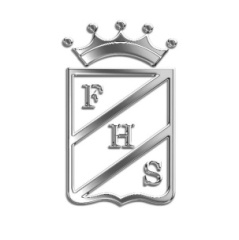   PedagógicaCURSO: 7º Básico A                               PROFESOR ACOMPAÑANTE: ANGELA BRAVO CALENDARIO DE EVALUACIONES MAYOEstimados apoderados: La presente circular tiene por objeto informar a ustedes fecha y contenidos de próximas evaluacionesSUBSECTORFECHACONTENIDOSLENGUAJE Y COMUNICACIÓNMiércoles22Elementos de la Narración.Héroes medievales, griegos y actualesCrítica LiterariaLENGUAJE Y COMUNICACIÓNLunes 27  “Cuentos de Amor, locura y muerte”IDIOMA INGLÉSJueves 30	Unit 1: “Free Time”Lesson 2 : My Style.Present continous : Affirmative, interrogative and negative.Vocabulary : Clothes and sports.Writing : Wrte a personal webpage.MATEMÁTICAjueves16(guía) Potencias de base 10, Transformar a lenguaje algebraíco..MATEMÁTICAJueves30Proporcionalidad directa e inversaHISTORIA, GEOGRAFÍA Y CIENCIAS SOCIALES  Miércoles15Unidad 1: Proceso de hominización y primeras civilizaciones- ¿Qué es una civilización? - Principales características de un civilización- Descripción de las primeras civilizaciones del mundo (Egipto, Mesopotamia, China, entre otras)BIOLOGÍA Viernes31Clasificación de los seres vivos en reinos. Microorganismos: bacterias y hongos. Concepto, características, reproducción.FÍSICAMiércoles29Fuerzas y MovimientoQUÍMICA Martes28Átomos, elementos, compuestos, electrones de valencia, tipos de enlaces iónicos covalentes y metálicos.ARTES MUSICALESViernes 17Articulación en flauta. Yo nunca vi televisión.ARTES VISUALESLunes 27Medios expresivos y materialidadesEDUCACIÓN FÍSICAViernes31Fundamentos técnicos del handball.FORMACIÓN VALÓRICAMartes 28Los problemas y desafíos de la humanidad actual: el machismo, el feminismo, las guerras, las enfermedades, la tecnología, la homosexualidad, etcEDUCACIÓN TECNOLÓGICAMiércoles 29Evaluación de proceso. Trabajo en clases